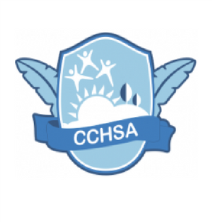 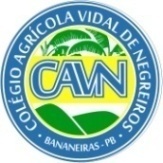 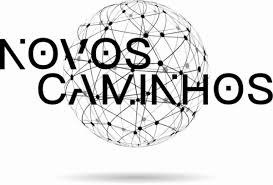 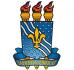 Ministério da EducaçãoSecretaria de Educação Profissional e TecnológicaColégio Agrícola Vidal de Negreiros - CCHSA/UFPBCampus III, s/n, Centro, Bananeiras PB, CEP 58220-000 - Fone: (83) 3367-5505EDITAL Nº 03/2020 INSTITUCIONAL DE EXTENSÃO GD/CAVN-CCHSA-UFPBANEXO XVI. REQUERIMENTO PARA INTERPOSIÇÃO DE RECURSORECURSO contra Resultado Parcial da Seleção Interna para CADASTRO DE RESERVA NO ÂMBITO DOS CURSOS DE FORMAÇÃO INICIAL E CONTINUADA (FIC) DO CAVN, NA MODALIDADE À DISTÂNCIA, regido pelo Edital 03/2020. Eu_______________________________________________________________________, portador(a) do RG n.º____________________, inscrito(a) no CPF sob o n.º _______________________, candidato(a) regularmente inscrito(a) no Processo de Seleção Interna para concorrer, à vaga de ___________________________________, conforme o Edital 03/2020, venho por meio deste, interpor RECURSO, junto à Comissão do Processo Seletivo, em face ao Resultado Parcial divulgado, tendo por objeto de contestação a(s) seguinte(s) decisão(ões):_________________________________________________________________________________________________________________________________________________________________________________________________________________________________________________________Os argumentos com os quais contesto a(s) referida(s) decisão(ões) são:_________________________________________________________________________________________________________________________________________________________________________________________________________________________________________________________________________________________________________________________________________________________________________________________________________________________________________________________________________________________________________________________________________________________________________________________________________________________________________________________________________________________________________________________________________________________________________________________________________________________________________________________________________________________________________________________________________________Bananeiras, ______ de Maio de 2020._____________________________________________________ASSINATURA DO CANDIDATO